Anything Goes Travelling BookContents so farArt Deco Window by A JApplying Transfer Foil to Fabric by C WDesign Taken from a Peacock Feather by E WField of Wild Spring Flowers in Crete by K GSilver Swans by F TTatting and Even Weave by El JTrapunto Quilting by F TShisha Mirrors by Charity WaistellMixed Media by Doris GreenTartan Canvas by J SThe Dress by J AKantha by E WCanvas Work by Gloria Brunning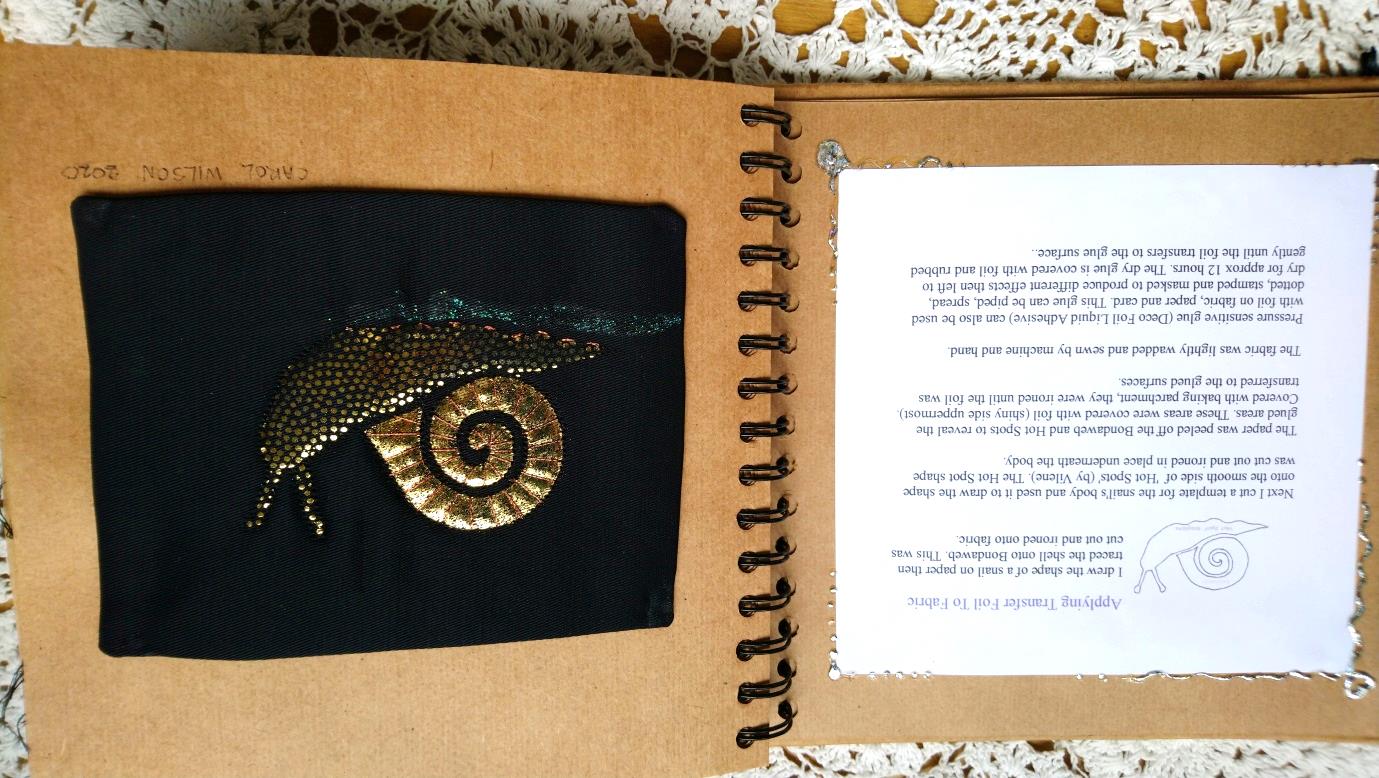 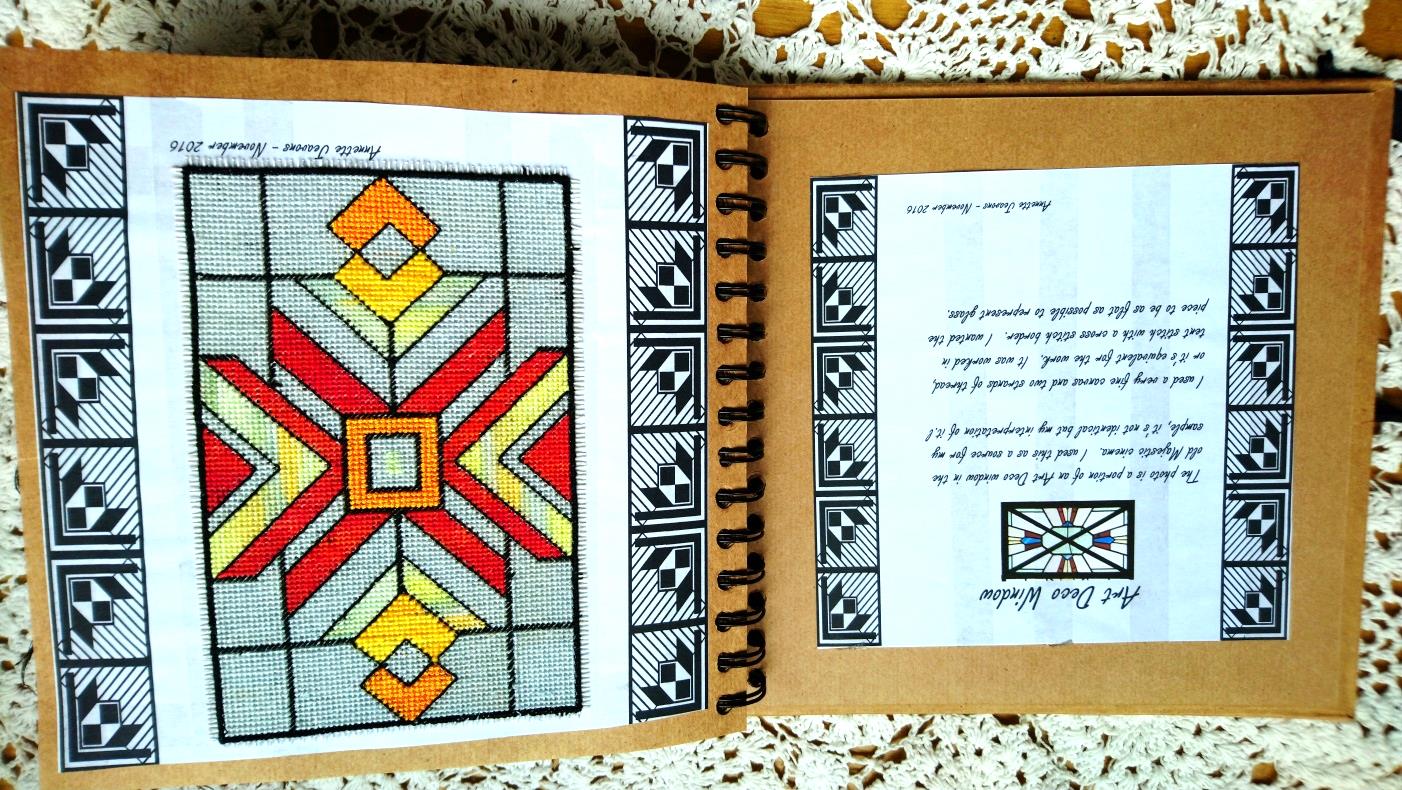 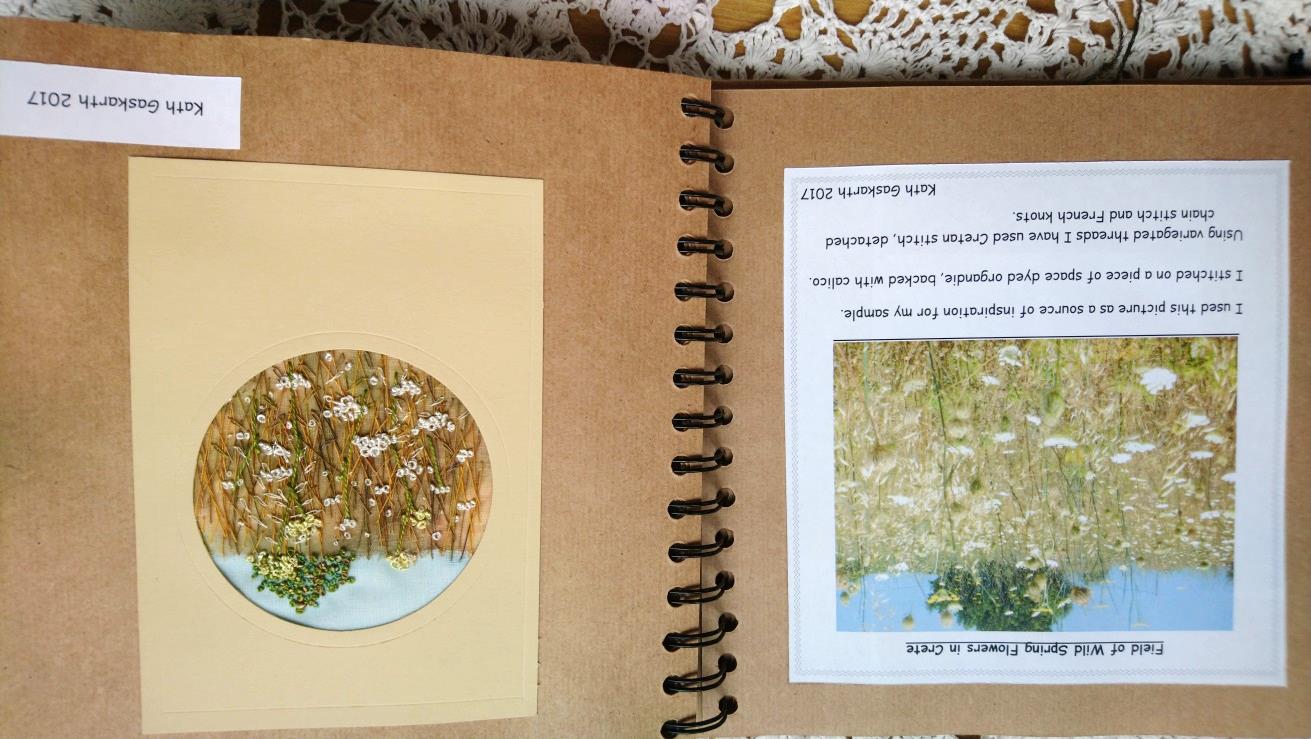 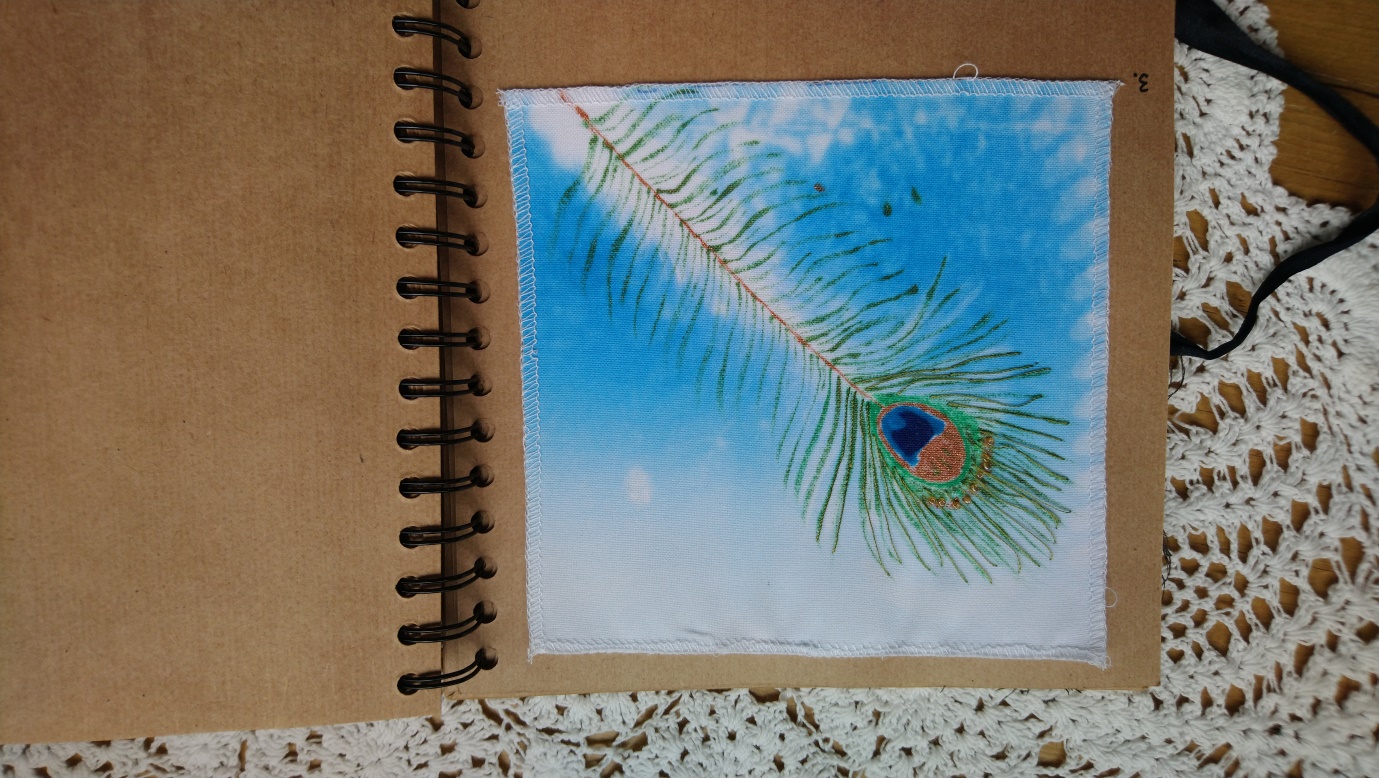 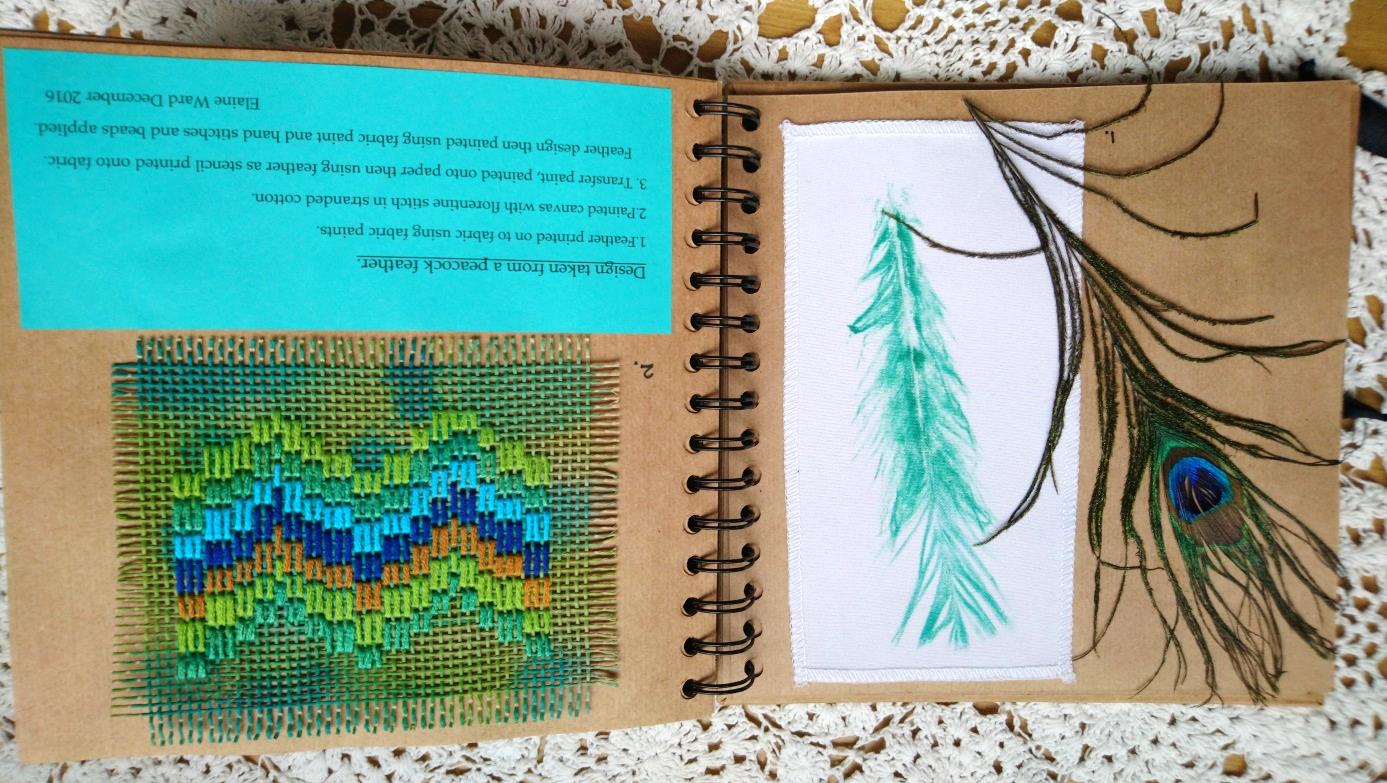 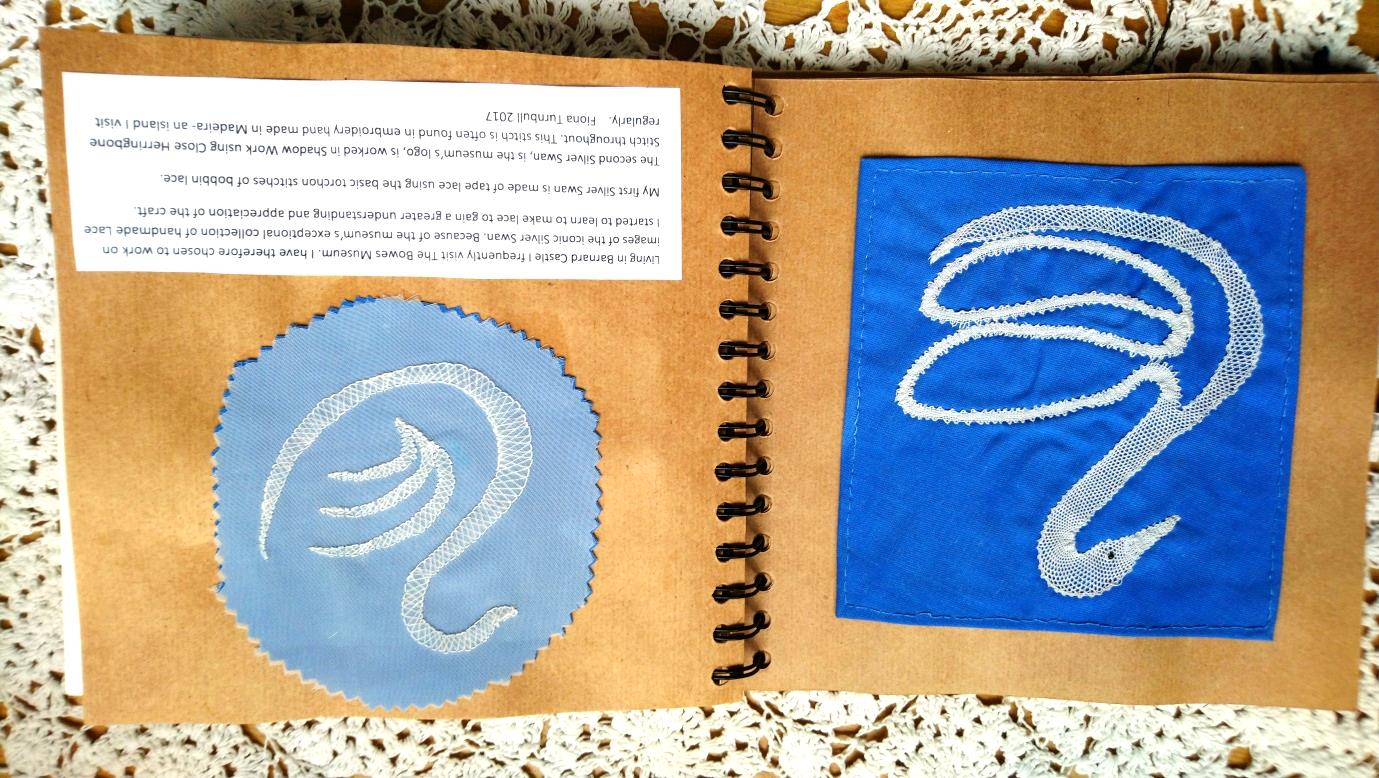 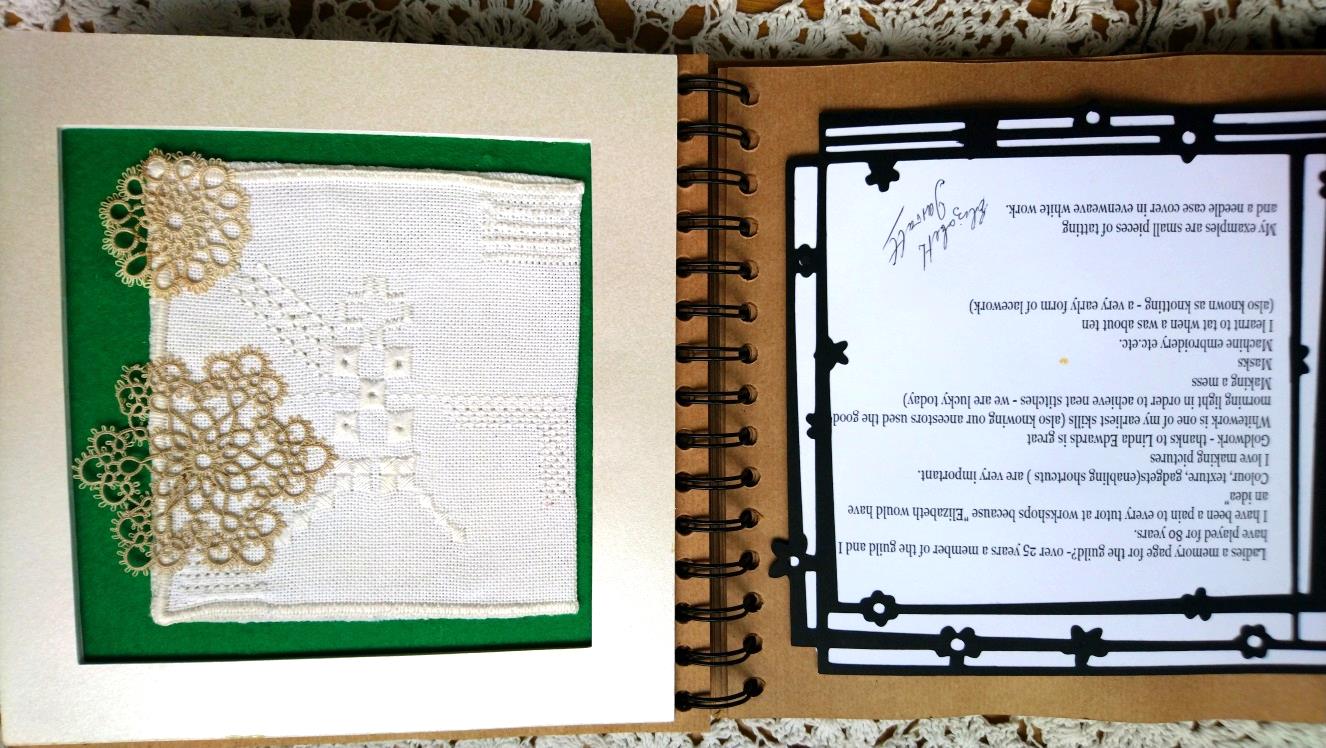 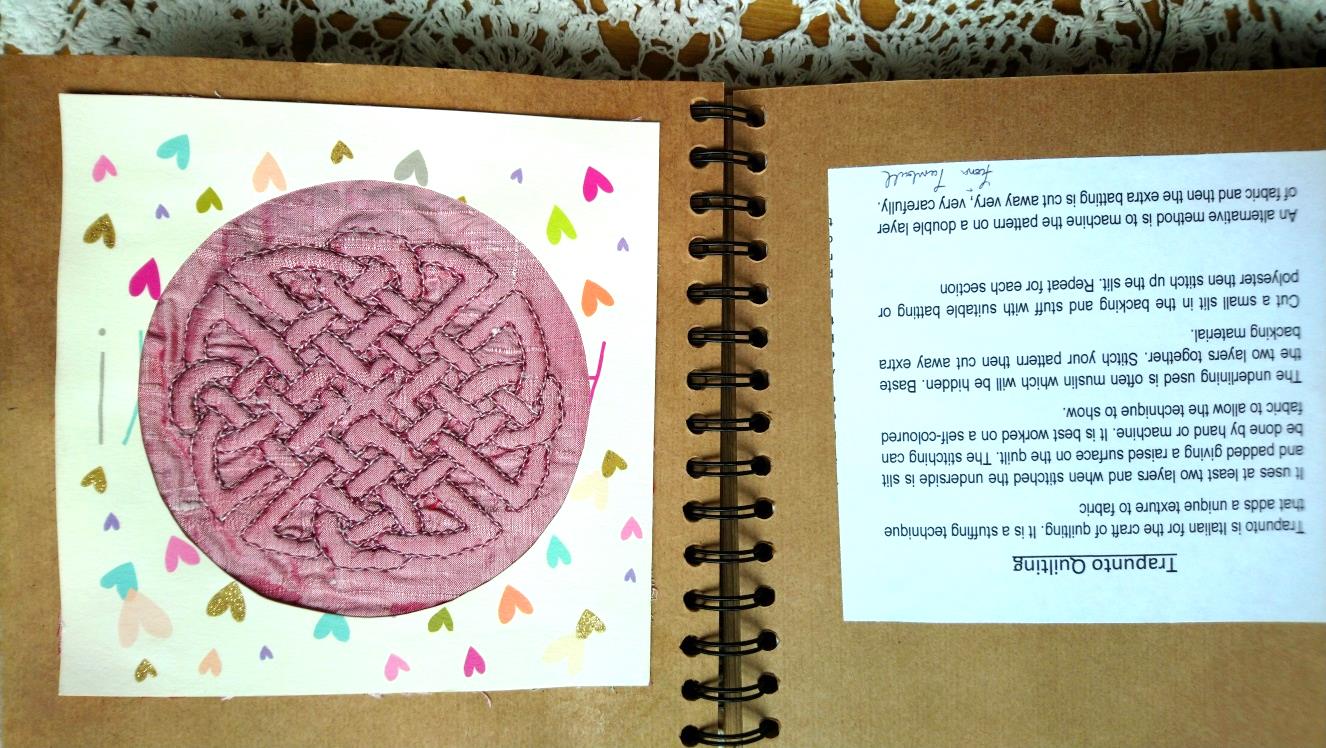 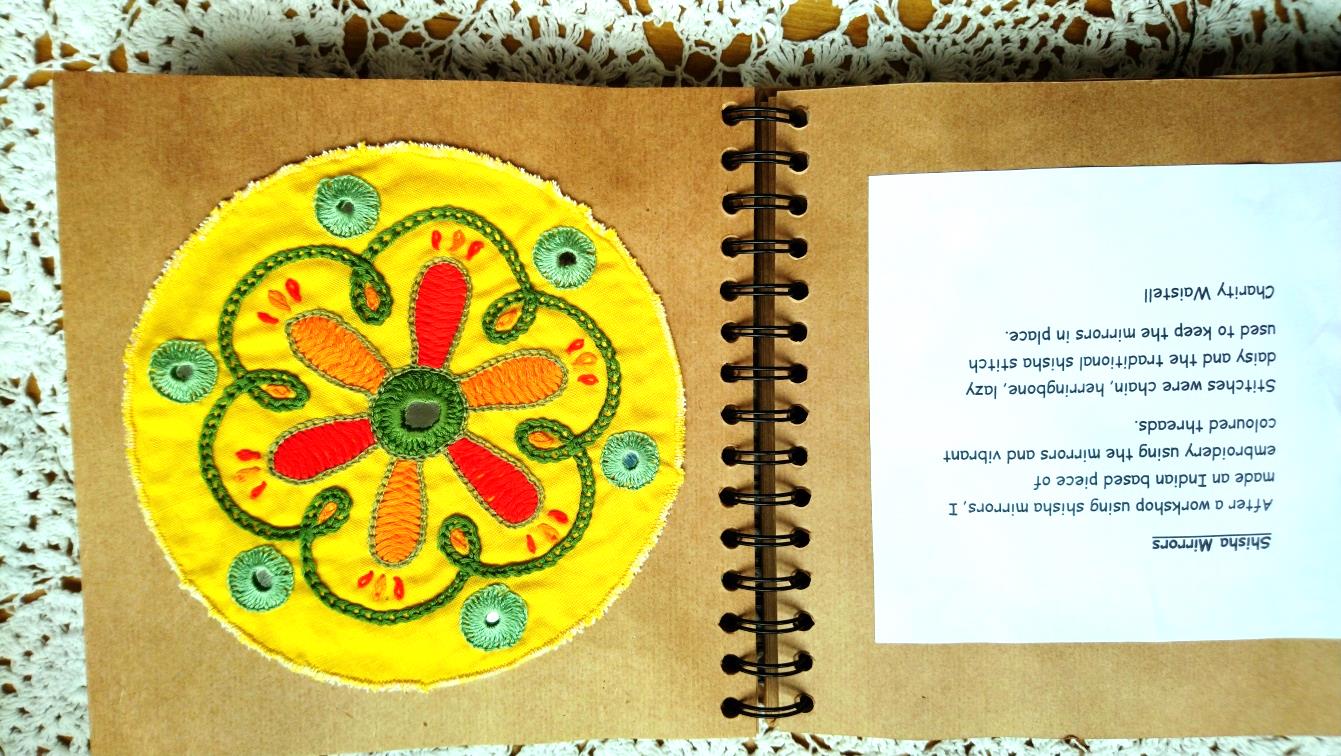 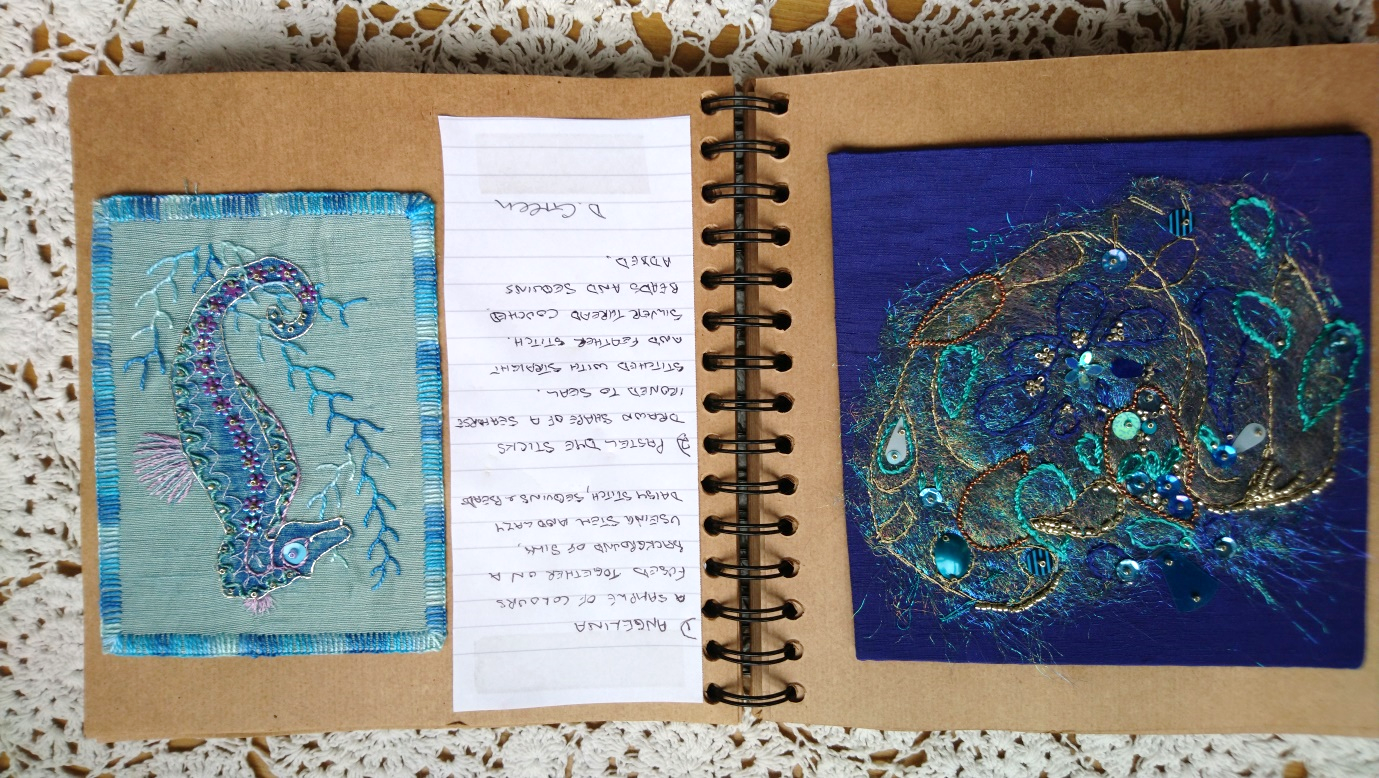 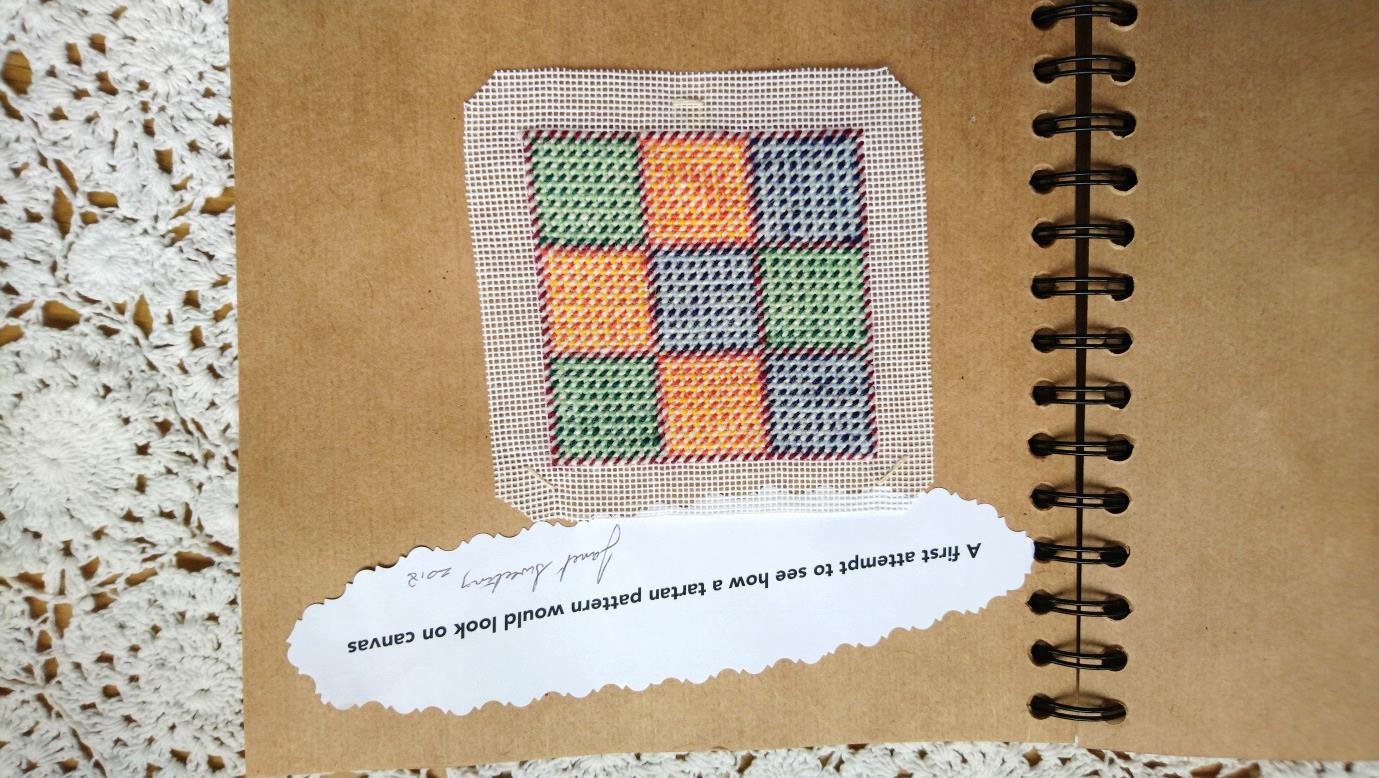 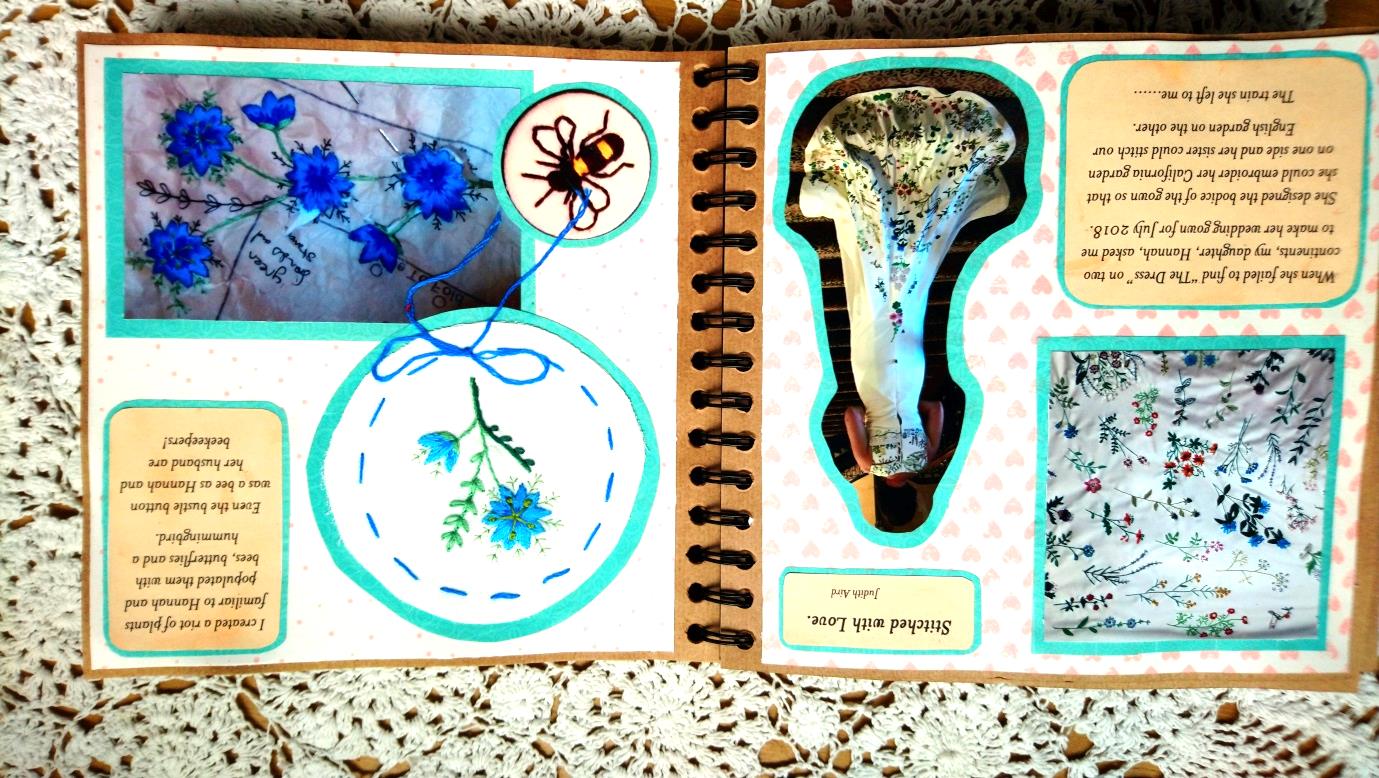 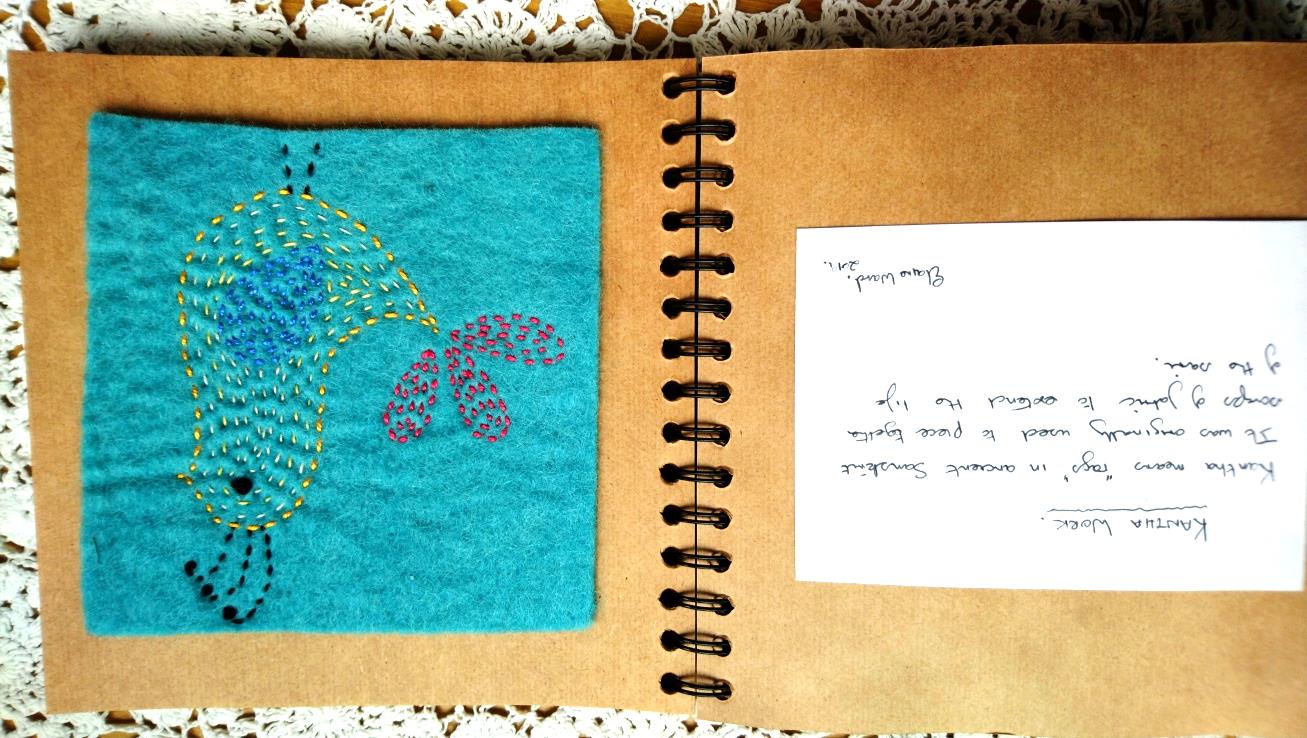 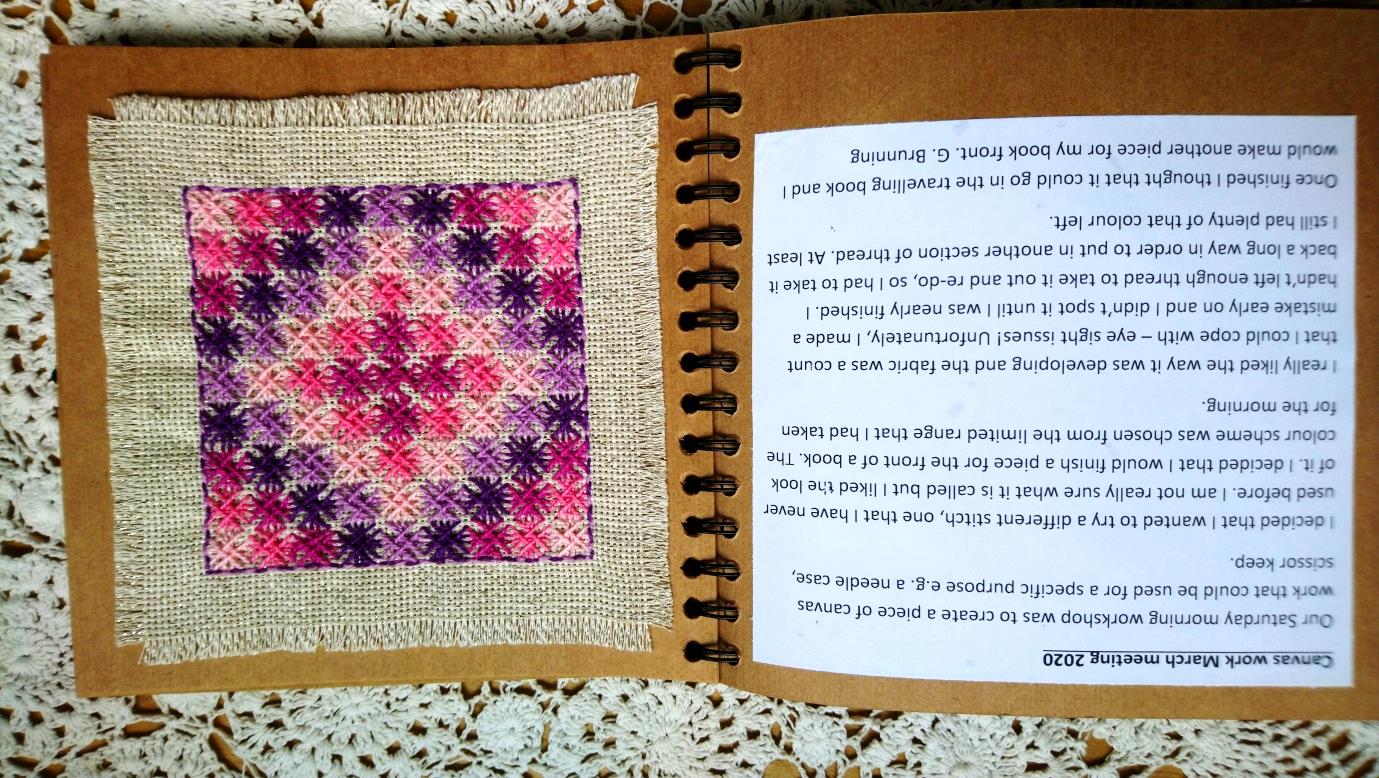 